Муниципальное бюджетное дошкольное образовательное учреждение«Детский сад № 5 «Теремок» с. ПогореловкаКорочанского района Белгородской области»Проект по ПДД в старшей группе: «Всем ли знать положено правила дорожные?»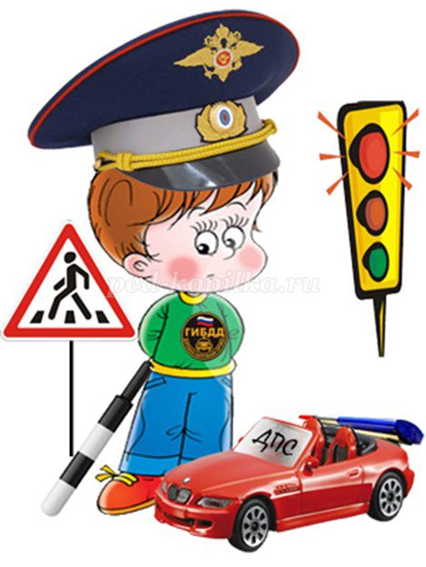 Подготовила воспитатель:Волошенко Н.В.2022 годВид проекта: информационно - познавательный.Сроки реализации: краткосрочный.Объект проекта: совместная работа воспитателя, детей и родителей.Предмет проекта: процесс воспитания и обучения.Участники проекта: дети 5-6лет, родители воспитанников, педагогАктуальностьПроблема обучения дошкольников безопасному участию в дорожном движении актуальна и современна, её решение помогает сформировать у детей систему знаний, осознанных навыков безопасного участия в дорожном движении, и как следствие – снижение дорожно - транспортных происшествий с участием детей. Важно данную проблему решать вместе с родителями. Так как ребенок всегда находится рядом со взрослыми. И если родители нарушают правила дорожного движения, то они как бы негласно разрешают нарушать их своим детям.Необходимо своевременно обучать детей ориентироваться в дорожной ситуации, воспитывать у ребенка потребность быть дисциплинированным и внимательным, осторожным и осмотрительным. Учитывая особую значимость работы в данном направлении, и то обстоятельство, что ДОУ является самой первой ступенью в системе непрерывного образования, был создан проект по теме: «Всем ли знать положено правила дорожные?»Цель:Сформировать у детей старшего дошкольного возраста основы безопасного поведения на улице, знание правил дорожного движения.Задачи:Образовательные:- Продолжать знакомить с дорожными знаками: предупреждающими, запрещающими, информационно-указательными.- Познакомить детей с правилами дорожного движения.Развивающие:- Развивать осторожность, внимательность, самостоятельность, ответственность и осмотрительность на дороге;- Стимулировать познавательную активность, способствовать развитиюкоммуникативных навыков;Воспитательные:- Воспитывать культуру поведения на улице и в общественном транспорте.Предполагаемые результатыРабота с родителями:Папки – передвижки«Азбука дорожного движения!».«Детям — безопасную дорогу».«Твой друг — светофор!»Консультации«Родителям о правилах дорожного движения».«О поведение в общественном транспорте».«О значении обучения детей дошкольного возраста правилам дорожного движения».Памятка родителям«Причины детского дорожно-транспортного травматизма» «Ребёнок переходит улицу».«Обучение детей наблюдательности на улице»  Родительское собрание«Дети и дорога».Этапы реализации проекта:1 этап: «Подготовительный»1. Подбор детской и методической литературы, наглядного материала (иллюстрации, фотографии, зарисовки); дидактических игр, занятий.2. Подготовка материала для продуктивной деятельности.3. Подбор информации через интернет (правила поведения детей на дорогах).4. Пополнение предметно-развивающей среды.5. Встреча с родителями «Знакомство с проектом».2 этап: «Основной» (работа над проектом)1. Беседы«Безопасность на дороге». «Знаки дорожные помни всегда». «Осторожно, дорога!». «Правила для пассажиров». 2. Художественное творчество:Рисование:  «Какой знак я хорошо знаю»,«Придумай новый дорожный знак», «Моя улица». Пластилинография: «Дорожные знаки». Аппликация: «Веселый светофор». 3. Составление творческих рассказов: «По дороге в детский сад», «Что случилось бы, если бы все дорожные знаки исчезли?»; «Интересный случай на дороге».4. Чтение художественной литературы: Е.Житков «Светофор», С.Михалков «Моя улица», «Дядя Степа» Н. Калинин «Как ребята переходили улицу», В.Сиротов «Твой товарищ светофор», П.В. Ивнев «Как разговаривает улица», И.Серяков «Законы улиц и дорог», А.Иванов «Как неразлучные друзья дорогу перехдили», Л.Гальперштейн «Шлагбаум», Г.Юрмин «Любопытный мышонок».5. Загадывание загадок, рассматривание иллюстраций «Дорожные знаки», «Дети и дорога», «Безопасность на дороге».6. Конкурс «Лучший пешеход», «Хорошо-плохо».7. Создание выставки  «Дорожные знаки».8. Знакомство с понятием «Площадь», «Перекресток».9. Организация сюжетно-ролевой игры «Улица», «Правила дорожного движения».10. Дидактические игры: «Дорожные знаки», «Светофор», «Угадай-ка», «Наша улица», «Поставь дорожный знак», «Будь внимательным», «Правильно разложи».11. Подвижные игры: «Пешеходы и автомобили», «Дорожные знаки и автомобили», «Светофор» и другие.3 этап: «Заключительный»1. Анализ полученных результатов и обобщение опыта.2. Выставка «Дорожные знаки».3. Проведение развлечения «Красный, желтый, зеленый».4. Презентация для детей других групп.5.  Анкетирование родителей и сравнительный анализ полученных результатов; Список используемой литературы:1. Н.Н.Авдеева, О.Л. Князева, Р.Б. Стеркина. «Безопасность: Учебное пособие по основам безопасности жизнедеятельности детей старшего дошкольного возраста»– М.: ООО «Издательство АСТ-ЛТД», 1998. – 160 с. Белая К.Ю. Я и моя безопасность. Тематический словарь в картинках: Мир человека. – М.: Школьная Пресса, 2010. – 48.2. Н.Н. Авдеева, О.Л. Князева, Р.Б. Стеркина, М.Д. Маханева «Безопасность на улицах и дорогах: Методическое пособие дл работы с детьми старшего дошкольного возраста». – М.: ООО «Издательство АСТ-ЛТД», 1997.3. Белая К.Ю., Зимонина В.Н., Кондрыкинская Л.А. Как обеспечить безопасность дошкольников. Конспекты по основам безопасности детей дошкольного возраста. Книга для воспитателей детского сада. – М.: Просвещение, 2004.4. Вдовиченко Л.А. «Ребенок на улице», «Детство-пресс», 20085. Л.Б. Поддубная «Правила дорожного движения подготовительная группа», - Волгоград, «Корифей», 2009.6. В.Н. Кирьянов «Профилактика детского дорожно-транспортного травматизма» методическое пособие. - М., «Тритий рим», 2000 г.7. Хромцева Т.Г. Воспитание безопасного поведения в быту детей дошкольного возраста. Учебное пособие. – М.: Педагогическое общество России, 2005.8. Хромцева Т.Г. Воспитание безопасного поведения дошкольников на улице. Учебное пособие – М.: Центр педагогического образования, 2007.Приложение 1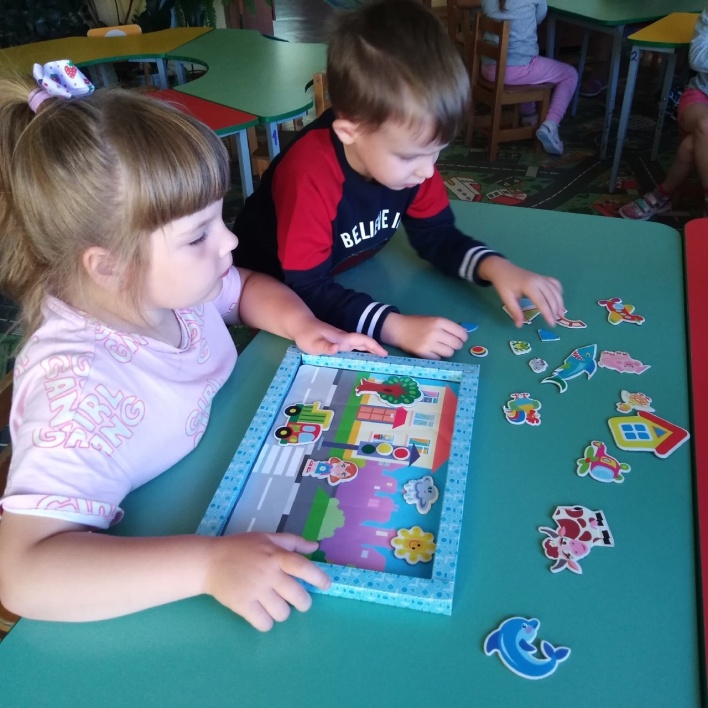 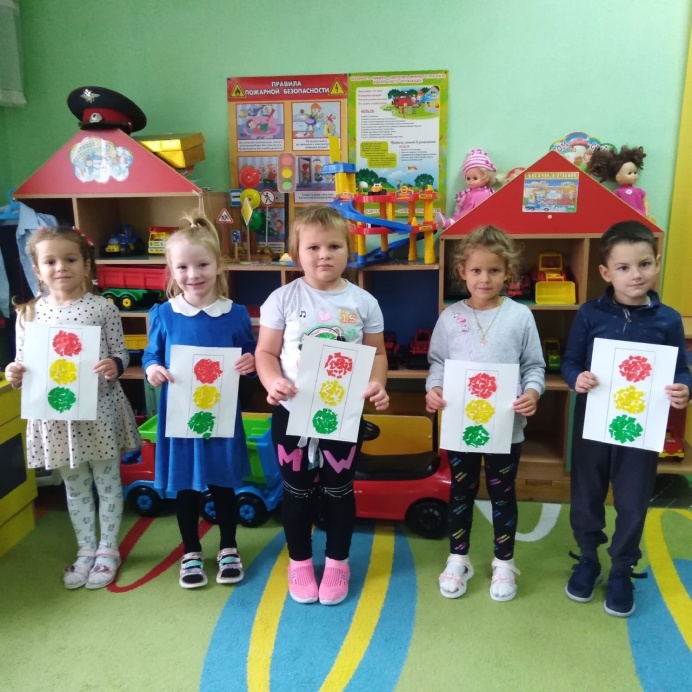 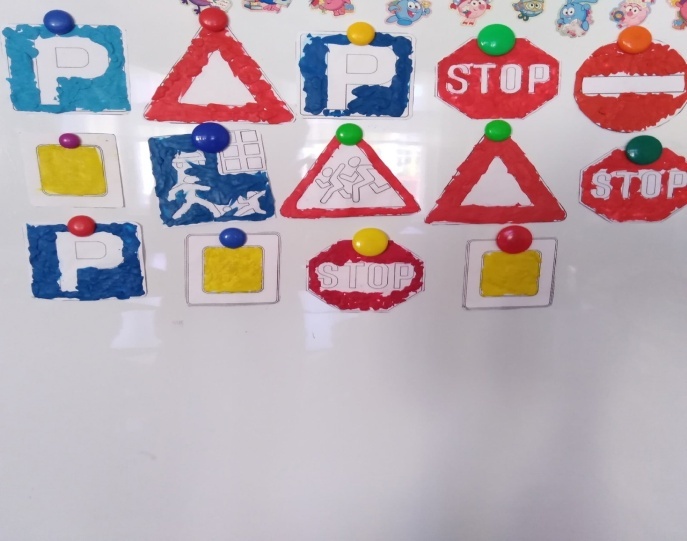 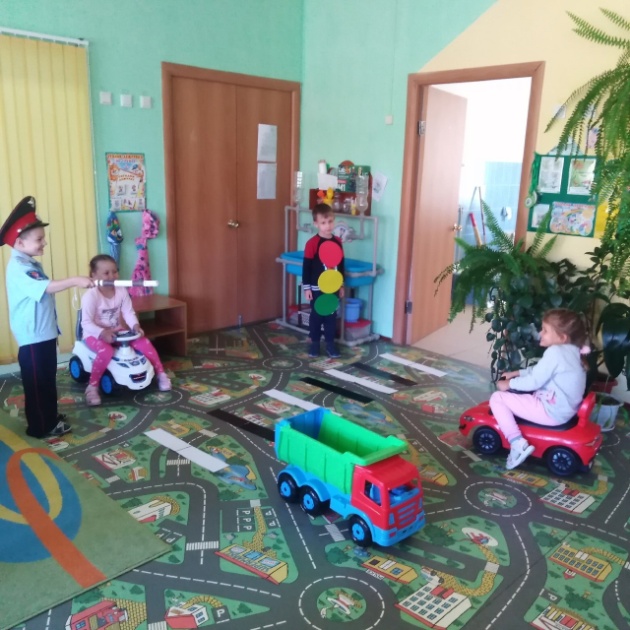 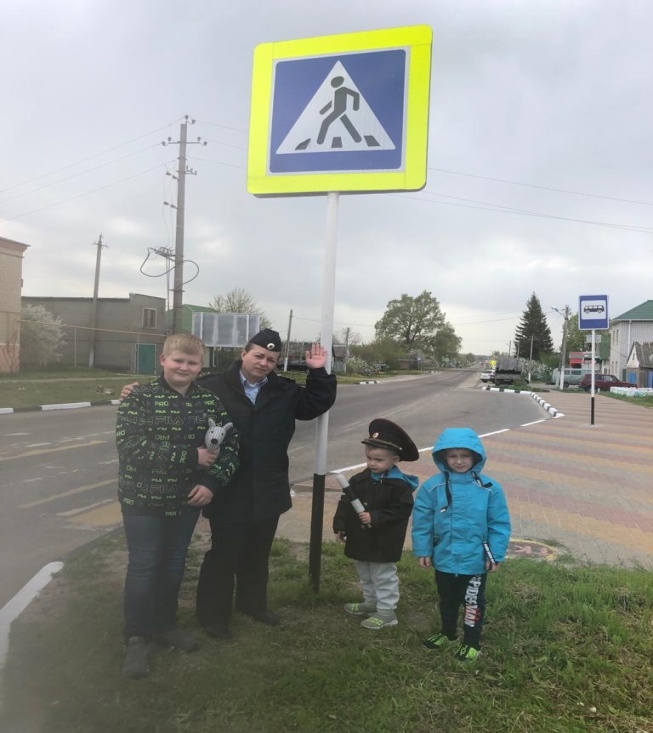 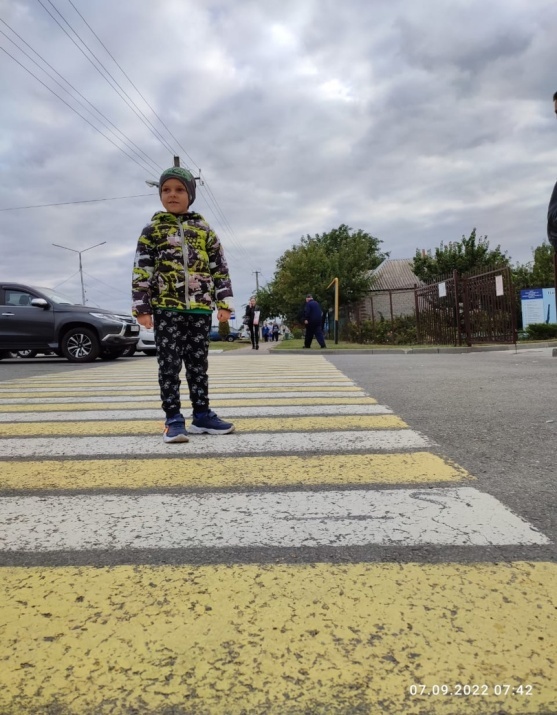 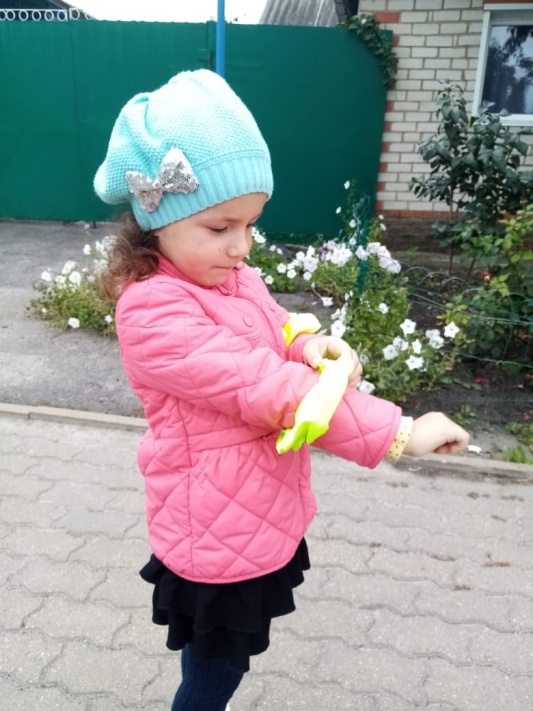 ДетиРодителиПедагогСформированность знаний о дорожных знаках; Соблюдение элементарных ПДД.Тесное сотрудничество с педагогами; Расширение педагогической грамотности родителей по вопросам безопасного поведения детей на дорогах.Повышение знаний по безопасности; взаимосвязь с родителями по созданию совместных проектов.